светильники светодиодные общего назначения стационарные, ТМ «FERON», серии ALМодель: AL5064Инструкция по эксплуатации и технический паспортНазначение светильника:AL5064 – светильник со светодиодными источниками света общего назначения. Светильник предназначен для внутреннего освещения жилых и общественных помещений: офисов, торговых залов, подсобных помещений, коридоров, лестничных пролетов и пр.Светильники предназначены для работы в сети переменного тока с номинальным напряжением 230В по ГОСТ 29322-2014. Качество электроэнергии должно соответствовать требованиям ГОСТ Р 32144-2013.Светильники соответствуют требованиям безопасности ГОСТ Р МЭК 60598-1-2013.Светильники устанавливаются на плоскую поверхность из нормально воспламеняемого материала.Технические характеристикиКомплектация светильника:Светильник в сборе;инструкция по эксплуатации;крепежный комплект;упаковка.Включение светильникаК работе со светильником допускаются лица, имеющие необходимую квалификацию. Обратитесь к квалифицированному электрику.Все работы по монтажу и подключению светильника осуществляются только при выключенном электропитании.Извлечь светильник из коробки и произвести его внешний осмотр, проверить комплектность поставки.Смонтировать светильник на монтажной поверхности. Светильники устанавливаются на ровную поверхность из нормально воспламеняемого материала.  Для монтажа необходимо использовать крепежные скобы и саморезы (не входят в комплект поставки).Установите крепежные скобы на монтажную поверхность и закрепите их саморезами.Для определения расстояния между отверстиями используйте светильник.Установите светильник в крепежи.Подключить провода светильника к сети 230В/50Гц.Включить электропитание.Меры безопасностиСветильник питается сетевым напряжением 230В, которое является опасным. К работе со светильником допускаются лица, имеющие группу по электробезопасности не ниже III.Применение во влажных, запылённых, пожароопасных или взрывоопасных помещениях запрещено.Светильник разработан с учетом защиты от удара электрическим током. Запрещается эксплуатация светильника без провода защитного заземления.Светильники предназначены для работы внутри помещений. Светильники не предназначены для работы на улице.Не эксплуатировать светильники при температуре окружающей среды, превышающей допустимую рабочую температуру. Не устанавливать светильники вблизи нагревательных приборов.Эксплуатация светильников с неисправным выключателем, повреждённым корпусом, питающим шнуром, без рассеивателя запрещена.Производить протирку светильника влажной тканью при включенном электропитании запрещено.Эксплуатировать светильники в сетях, не соответствующих требованиям ГОСТ Р 32144-2013 запрещено.Не использовать светильники в цепях со светорегуляторами (диммерами) или выключателями с неоновой или светодиодной подсветкой.Радиоактивные или ядовитые вещества в состав светильника не входят.Техническое обслуживание и ремонт.Светильник сконструирован таким образом, что специального технического обслуживание не требует. Рекомендуемый регламент обслуживания:протирка мягкой тканью корпуса, оптического блока, проводится по мере загрязнения, но не реже одного раза в год.обслуживание светильника производится при отключенном электропитании.ХранениеСветильники хранятся в картонных коробках в ящиках или на стеллажах в помещениях при температуре окружающей среды от -20°С до +60°С при относительной влажности окружающей среды не превышающей 80% при температуре 25°С. Срок хранения светильника на складе не более двух лет.ТранспортировкаСветильник в упаковке пригоден для транспортировки автомобильным, железнодорожным, морским или авиационным транспортом.УтилизацияСветильник утилизируется в соответствии с правилами утилизации бытовой электронной техники.СертификацияПродукция сертифицирована на соответствие требованиям ТР ТС 004/2011 «О безопасности низковольтного оборудования», ТР ТС 020/2011 «Электромагнитная совместимость технических средств», ТР ЕАЭС 037/2016 «Об ограничении применения опасных веществ в изделиях электротехники и радиоэлектроники». Продукция изготовлена в соответствии с Директивами 2014/35/EU «Низковольтное оборудование», 2014/30/ЕU «Электромагнитная совместимость».Информация об изготовителе и дата производстваСделано в Китае. Изготовитель: «NINGBO YUSING LIGHTING CO., LTD» Китай, No.1199, MINGGUANG RD.JIANGSHAN TOWN, NINGBO, CHINA/Нинбо Юсинг Лайтинг, Ко., № 1199, Минггуан Роуд, Цзяншань Таун, Нинбо, Китай. Филиалы завода-изготовителя: «Ningbo Yusing Electronics Co., LTD» Civil Industrial Zone, Pugen Village, Qiu’ai, Ningbo, China / ООО "Нингбо Юсинг Электроникс Компания", зона Цивил Индастриал, населенный пункт Пуген, Цюай, г. Нингбо, Китай; «Zheijiang MEKA Electric Co., Ltd» No.8 Canghai Road, Lihai Town, Binhai New City, Shaoxing, Zheijiang Province, China/«Чжецзян МЕКА Электрик Ко., Лтд» №8 Цанхай Роад, Лихай Таун, Бинхай Нью Сити, Шаосин, провинция Чжецзян, Китай; "Hangzhou Junction Imp.and Exp. Co.,LTD." Адрес: No.95 Binwen Road,Binjiang District, Hangzhou, China/ООО "Ханчжоу Джанкшин Имп. Энд. Эксп. Компания". Адрес; №95 Бинвин шоссе, район Бинзянь, г. Ханчжоу, Китай. Уполномоченный представитель в РФ/Импортер: ООО «СИЛА СВЕТА» Россия, 117405, г. Москва, ул. Дорожная, д. 48, тел. +7(499)394-69-26. Дата изготовления нанесена на корпус светильника в формате ММ.ГГГГ, где ММ – месяц изготовления, ГГГГ – год изготовления.Гарантийные обязательстваСрок гарантийного обслуживания товара составляет 2 года (24 месяца) со дня продажи. Гарантия предоставляется на работоспособность светильника при соблюдении правил эксплуатации, транспортировки и хранения.Гарантийные обязательства осуществляются на месте продажи товара, Поставщик не производит гарантийное обслуживание розничных потребителей в обход непосредственного продавца товара.Началом гарантийного срока считается дата продажи товара, которая устанавливается на основании документов (или копий документов) удостоверяющих факт продажи, либо заполненного гарантийного талона (с указанием даты продажи, наименования изделия, даты окончания гарантии, подписи продавца, печати магазина).В случае отсутствия возможности точного установления даты продажи, гарантийный срок отсчитывается от даты производства товара, которая нанесена на корпус товара в виде надписи, гравировки или стикерованием. Гарантия недействительна, если изделие использовалось в целях, не соответствующих его прямому назначению; дефект возник после передачи изделия потребителю и вызван неправильным или небрежным обращением, не соблюдением требований, изложенных в данной инструкции. А также, в случае воздействия непреодолимых сил (в т.ч. пожара, наводнения, высоковольтных разрядов и молний и пр.), несчастным случаем, умышленными действиями потребителя или третьих лиц.Срок службы светильника 3 года.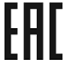 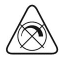 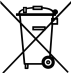 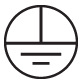 Мощность светильника18Вт36Вт48ВтКоэффициент мощности0.60.90.9Рабочее напряжение питания230В±10%230В±10%230В±10%Номинальная частота сети50Гц50Гц50ГцКорпус светодиодовSMD5730SMD5730SMD5730Количество светодиодов48LED96LED108LEDСветовой поток, Лм±10%1440 28803650Тип кривой силы светаД (косинусная)Д (косинусная)Д (косинусная)Класс светораспределенияП (прямого света)П (прямого света)П (прямого света)Коррелированная цветовая температура4000K/6500К4000K/6500К4000K/6500КСтепень защиты от пыли и влагиIP40IP40IP40Класс защиты от поражения электрическим токомIIIКлиматическое исполнениеУХЛ4УХЛ4УХЛ4Диапазон рабочих температур-20...+40°С-20...+40°С-20...+40°СТемпература хранения-20...+60°С-20...+60°С-20...+60°СОтносительная влажность не более80% (при 25°С)80% (при 25°С)80% (при 25°С)Коэффициент пульсаций освещенности менее5%5%5%Индекс цветопередачи Ra не менее707070Класс энергоэффективностиАААМатериал корпусаСталь, ABS пластикСталь, ABS пластикСталь, ABS пластикМатериал рассеивателяПолипропиленПолипропиленПолипропиленГабаритные размеры, мм (д×ш×в)690×60×221290×60×221490×60×22Срок службы светодиодов30000 часов30000 часов30000 часов